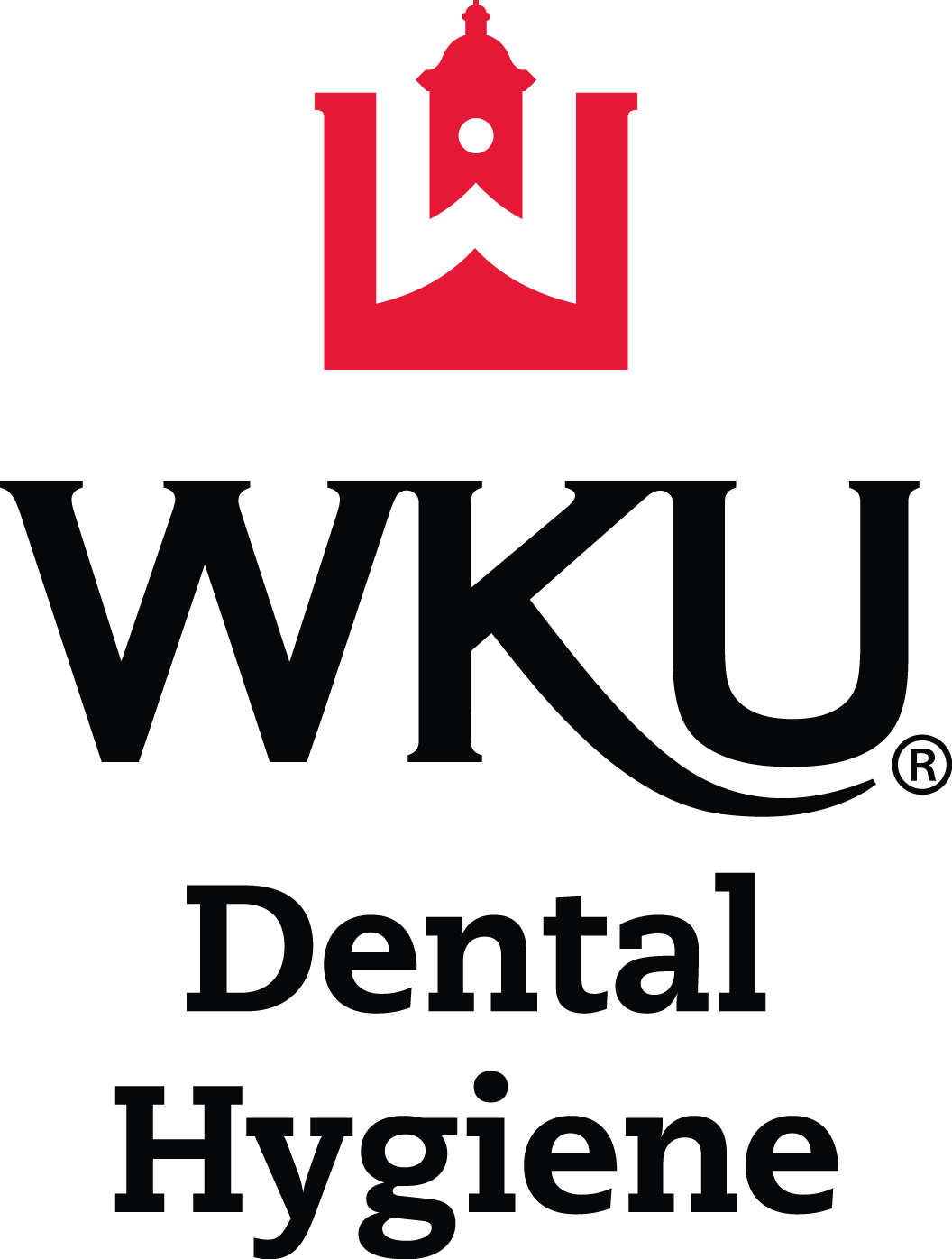 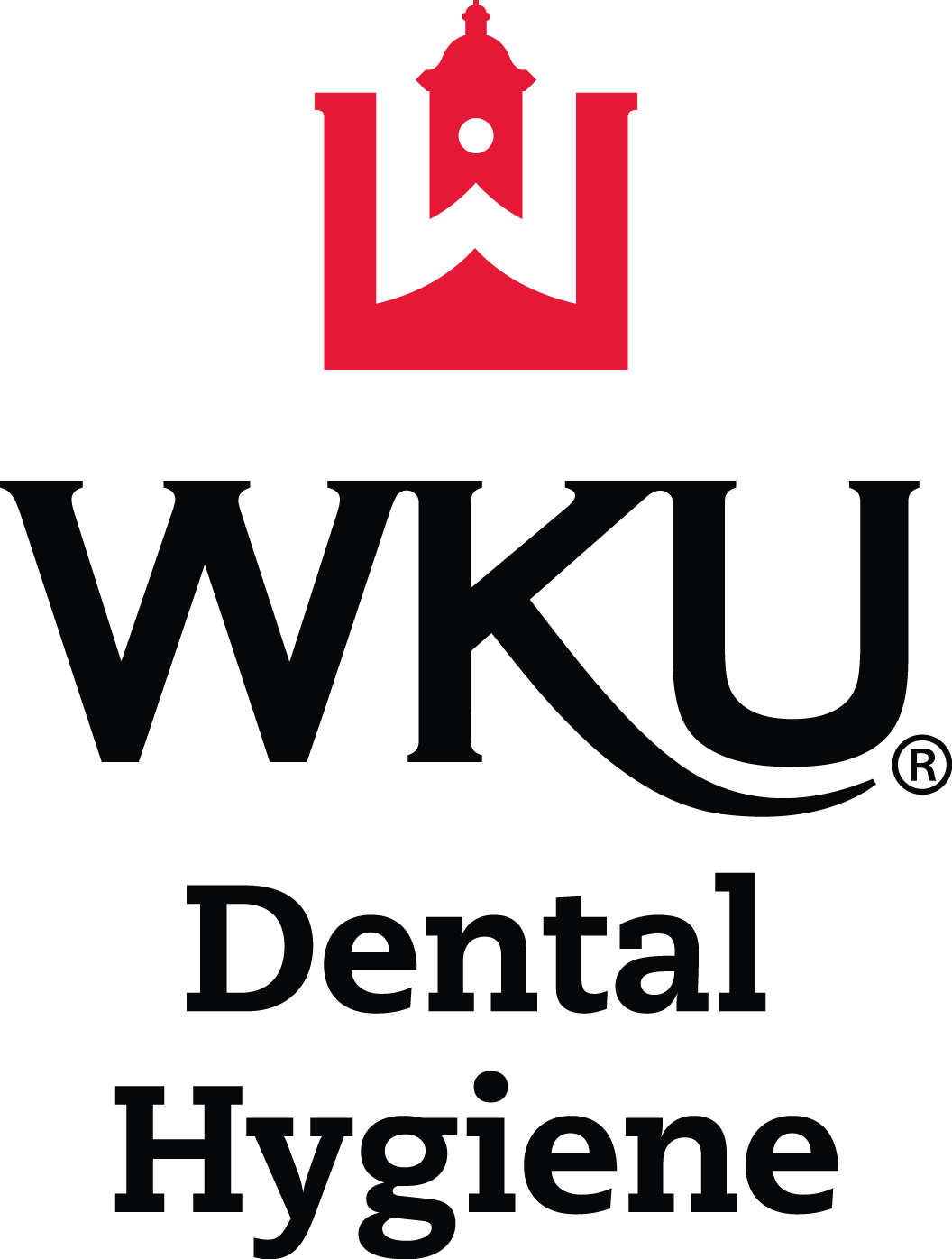 DOCUMENTATION OF JOB SHADOWINGApplicant’s Name________________________________________________________Office/Facility Name_____________________________________________________Address & Phone________________________________________________________Name of Office/Facility Hygienist(s) Observed_______________________________Dates				Hours Observed________________		______________________________________		______________________________________		______________________________________		______________________________________		______________________________________		______________________						_________ TotalPlease return by January 10th to:	Western Kentucky UniversityDepartment of Allied HealthProgram of Dental Hygiene1906 College Heights Blvd. # 11032Bowling Green, KY 42101